St Gregory’s Catholic High School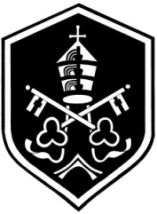 Schools Information Management SystemEntry FormPlease fill in block capitalsPrimary School attended:Pupil’s Surname:Forename:Other name(s):Other name(s):Date of birth:Male/Female (Please circle)Male/Female (Please circle)Address:Postcode:It is imperative you insert the correct postcodeIt is imperative you insert the correct postcodeIt is imperative you insert the correct postcodeIt is imperative you insert the correct postcodeDaytime Telephone No:*Mobile Telephone No:*e-mail:Religion:Ethnicity:Ethnicity:Country of Birth:Pupil Nationality:Pupil Nationality:Please give Christian names of parents living at the above addressPlease give Christian names of parents living at the above addressPlease give Christian names of parents living at the above addressPlease give Christian names of parents living at the above addressPlease give Christian names of parents living at the above address*Essential.  Text/e-mail will be the school’s main form of communication*Essential.  Text/e-mail will be the school’s main form of communication*Essential.  Text/e-mail will be the school’s main form of communication*Essential.  Text/e-mail will be the school’s main form of communication*Essential.  Text/e-mail will be the school’s main form of communicationDoctor:Address:Telephone Number:Medical Information:Exam Concessions:Additional Provision/Funding e.g. EHCP/High Needs Fund:Court Order relating to your child ( If Yes, please attach details relevant to school)Court Order relating to your child ( If Yes, please attach details relevant to school)Court Order relating to your child ( If Yes, please attach details relevant to school)Court Order relating to your child ( If Yes, please attach details relevant to school)Yes/NoPlease tick box if duplicate information is required for parent living at separate address.  (Fill in details in box overleaf)Please tick box if duplicate information is required for parent living at separate address.  (Fill in details in box overleaf)Please tick box if duplicate information is required for parent living at separate address.  (Fill in details in box overleaf)Please tick box if duplicate information is required for parent living at separate address.  (Fill in details in box overleaf)Does your child have a brother of sister attending St Gregory’sDoes your child have a brother of sister attending St Gregory’sDoes your child have a brother of sister attending St Gregory’sDoes your child have a brother of sister attending St Gregory’sYes/NoNames(s)Names(s)Year Group(s)Year Group(s)Year Group(s)Parent(s) SignatureParent(s) Signature111222Emergency Contact in Priority OrderEmergency Contact in Priority OrderEmergency Contact in Priority OrderEmergency Contact in Priority OrderEmergency Contact in Priority OrderEmergency Contact in Priority OrderEmergency Contact in Priority OrderEmergency Contact in Priority OrderEmergency Contact in Priority OrderEmergency Contact in Priority OrderPlease give details of all persons who have parental responsibility and anyone else you wish to be contacted in an emergency and place them in the order you wish them to be contacted.Please give details of all persons who have parental responsibility and anyone else you wish to be contacted in an emergency and place them in the order you wish them to be contacted.Please give details of all persons who have parental responsibility and anyone else you wish to be contacted in an emergency and place them in the order you wish them to be contacted.Please give details of all persons who have parental responsibility and anyone else you wish to be contacted in an emergency and place them in the order you wish them to be contacted.Please give details of all persons who have parental responsibility and anyone else you wish to be contacted in an emergency and place them in the order you wish them to be contacted.Please give details of all persons who have parental responsibility and anyone else you wish to be contacted in an emergency and place them in the order you wish them to be contacted.Please give details of all persons who have parental responsibility and anyone else you wish to be contacted in an emergency and place them in the order you wish them to be contacted.Please give details of all persons who have parental responsibility and anyone else you wish to be contacted in an emergency and place them in the order you wish them to be contacted.Please give details of all persons who have parental responsibility and anyone else you wish to be contacted in an emergency and place them in the order you wish them to be contacted.Please give details of all persons who have parental responsibility and anyone else you wish to be contacted in an emergency and place them in the order you wish them to be contacted.FirstFirstName:Name:Status: Status: Mr/Mrs/Ms/Miss    Mr/Mrs/Ms/Miss    Please delete as appropriatePlease delete as appropriatePlease delete as appropriatePlease delete as appropriateHome Address:Home Address:Home Telephone No:Home Telephone No:Daytime Address:Daytime Address:Daytime Telephone No:Daytime Telephone No:e-mail:e-mail:Relation:Relation:Parental ResponsibilityParental ResponsibilityParental ResponsibilityParental ResponsibilityYes/NoSecondSecondName:Name:Status: Status: Mr/Mrs/Ms/Miss    Mr/Mrs/Ms/Miss    Mr/Mrs/Ms/Miss    Please delete as appropriatePlease delete as appropriatePlease delete as appropriateHome Address:Home Address:Home Telephone No:Home Telephone No:Daytime Address:Daytime Address:Daytime Telephone No:Daytime Telephone No:e-mail:e-mail:Relation:Relation:Parental ResponsibilityParental ResponsibilityParental ResponsibilityParental ResponsibilityYes/NoThirdThirdName:Name:Status: Status: Mr/Mrs/Ms/Miss Mr/Mrs/Ms/Miss Mr/Mrs/Ms/Miss Please delete as appropriatePlease delete as appropriatePlease delete as appropriateHome Address:Home Address:Home Telephone No:Home Telephone No:Daytime Address:Daytime Address:Daytime Telephone No:Daytime Telephone No:e-mail:e-mail:Relation:Relation:Parental Responsibility  Parental Responsibility  Parental Responsibility  Yes/NoYes/NoPlease complete details below for parent living at separate address who requires information i.e. reports, etc.Please complete details below for parent living at separate address who requires information i.e. reports, etc.Please complete details below for parent living at separate address who requires information i.e. reports, etc.Please complete details below for parent living at separate address who requires information i.e. reports, etc.Please complete details below for parent living at separate address who requires information i.e. reports, etc.Please complete details below for parent living at separate address who requires information i.e. reports, etc.Please complete details below for parent living at separate address who requires information i.e. reports, etc.Please complete details below for parent living at separate address who requires information i.e. reports, etc.Please complete details below for parent living at separate address who requires information i.e. reports, etc.Please complete details below for parent living at separate address who requires information i.e. reports, etc.Name:Name:Status: Status: Mr/Mrs/Ms/MissMr/Mrs/Ms/MissMr/Mrs/Ms/MissMr/Mrs/Ms/MissPlease delete as appropriatePlease delete as appropriatePlease delete as appropriateHome Address:Home Address:Home Telephone No: Home Telephone No: Daytime Address:Daytime Address:Daytime Telephone No: Daytime Telephone No: e-mail:e-mail:Relation:Relation:Parental Responsibility  Parental Responsibility  Parental Responsibility  Parental Responsibility  Yes/No